广东省老龄产业协会单位入会须知一、会员权利和义务副会长单位享有下列权利：1、出席会员代表大会，参加本会活动；2、有选举权、被选举权和表决权；3、享受副会长单位级别会员权益；4、获得本会服务优先权；5、享受年度副会长单位定制服务包；6、对本会工作的建议权和监督权；7、入会自愿、退会自由。理事单位享有下列权利：1、出席会员代表大会，参加本会活动；2、有选举权、被选举权和表决权；3、享受理事单位级别会员权益；4、获得本会服务优先权；5、享受年度理事单位服务包；6、对本会工作的建议权和监督权；7、入会自愿、退会自由。会员单位享有下列权利：1、出席会员代表大会，参加本会活动；2、有选举权、被选举权和表决权；3、享受会员单位级别相应权益；4、获得本会服务优先权；5、对本会工作的建议权和监督权；6、入会自愿、退会自由。会员履行下列义务：1、遵守本会章程；2、执行本会决议；3、按规定交纳会费；4、维护本会及本行业合法权益；5、完成本会交办的工作；6、向本会反映情况，提供有关资料；7、按年度向本会报送单位开展工作情况和企业生产、经营等资料。二、办理程序申请团体会员请填写“广东省老龄产业协会团体会员入会申请表”（见附件一），并以附件提供营业执照副本复印件、企业相关资质证明复印件、荣誉证书复印件、企业简介等（加盖公章）；其中申请副会长单位须同时提供“社会团体负责人备案表”。请将以上纸质文件寄送至协会秘书处，邮寄地址：广州市海珠区滨江中路288号5楼广东省老龄产业协会，电话：13312805529；并将WORD版本申请资料和电子版的附件文件同时发送至邮箱gdsllcyxh2020@163.com（邮件标题注明“入会申请资料+单位简称”）。三、会费缴纳副会长单位20000元/年、理事单位5000元/年、会员单位2000元/年。团体会员每年缴纳一次会费,日期以首次收到会费款项日期为准。请以银行转账方式缴纳会费并作汇款备注。四、会员退会退会应书面通知本会并交回牌匾和证书，本会经由官方通道宣告会员资格作废，并撤下企业宣传资料。广东省老龄产业协会2023年1月3日关注我们      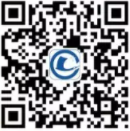 
广东省老龄产业协会官方微信